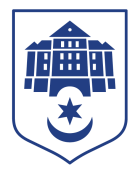 ТЕРНОПІЛЬСЬКА МІСЬКА РАДАПОСТІЙНА КОМІСІЯз питань економіки, промисловості, транспорту і зв’язку, контролю за використанням комунального майна, зовнішніх зв’язків, підприємницької діяльності, захисту прав споживачів та туризмуПротокол засідання комісії №10від  25.10.2023Всього членів комісії: 	(4) Ольга Шахін, Віталій Хоркавий, Мар’яна Юрик, Мар’ян КозбурПрисутні члени комісії: 	(4) Ольга Шахін, Віталій Хоркавий, Мар’яна Юрик, Мар’ян КозбурКворум є. Засідання комісії правочинне.На засідання комісії запрошені:Галина Горєва – начальник відділу торгівлі та захисту прав споживачів;Юрій Дейнека – начальник управління стратегічного розвитку міста;Олександра Жовта - заступник начальника відділу квартирного обліку та нерухомості;Олег Вітрук – начальник управління транспортних мереж та зв’язку;Іван Поливко – заступник начальника управління обліку та контролю за використанням комунального майна;Наталя Харів – заступник начальника організаційного відділу ради управління організаційно-виконавчої роботи.Головуюча – голова комісії Ольга Шахін.Депутати міської ради Мар’яна Юрик, Віталій Хоркавий брали участь в засіданні постійної комісії за допомогою електронних месенджерів, які не заборонені до використання в Україні.Слухали: 	Про затвердження порядку денного засідання комісії, відповідно до листа від 20.10.2023 №23458/2023.Результати голосування за затвердження порядку денного: За –4, проти-0, утримались-0. Рішення прийнято.ВИРІШИЛИ:		Затвердити порядок денний засідання комісії.Порядок денний засідання:Перше питання порядку денного СЛУХАЛИ: Про внесення змін до відомостей, що містяться в Єдиному державному реєстрі, про види господарської діяльності комунального підприємства «Еней» Тернопільської міської радиДОПОВІДАЛА: Галина ГорєваВИСТУПИЛИ: Ольга Шахін, Віталій Хоркавий, Мар’яна Юрик, Мар’ян КозбурРезультати голосування за проект рішення міської ради: За – 4, проти -0,  утримались-0. Рішення прийнято.ВИРІШИЛИ:	Погодити проект рішення міської ради «Про внесення змін до відомостей, що містяться в Єдиному державному реєстрі, про види господарської діяльності комунального підприємства «Еней» Тернопільської міської ради».Друге питання порядку денногоСЛУХАЛИ: Про затвердження рішень виконавчого комітету ДОПОВІДАЛА: Наталя ХарівВИСТУПИЛИ: Ольга Шахін, Віталій Хоркавий, Мар’яна Юрик, Мар’ян КозбурРезультати голосування за проект рішення міської ради: За – 4, проти -0,  утримались-0. Рішення прийнято.ВИРІШИЛИ:	Погодити проект рішення міської ради «Про затвердження рішень виконавчого комітету».Третє питання порядку денногоСЛУХАЛИ: Про внесення змін до Програми розвитку  міжнародного співробітництва і туризму  Тернопільської міської територіальної громади на 2022-2024 роки, затвердженої рішенням міської ради від 17.12.2021 №8/11/19ДОПОВІДАВ: Юрій ДейнекаВИСТУПИЛИ: Ольга Шахін, Віталій Хоркавий, Мар’яна Юрик, Мар’ян КозбурРезультати голосування за проект рішення міської ради: За – 4, проти -0,  утримались-0. Рішення прийнято.ВИРІШИЛИ:	Погодити проект рішення міської ради «Про внесення змін до Програми розвитку  міжнародного співробітництва і туризму  Тернопільської міської територіальної громади на 2022-2024 роки, затвердженої рішенням міської ради від 17.12.2021 №8/11/19».Четверте питання порядку денногоСЛУХАЛИ: Про затвердження Порядку формування фонду житла, призначеного для тимчасового проживання внутрішньо переміщених осіб, обліку та надання такого житла для тимчасового проживання внутрішньо переміщених осіб на території Тернопільської міської територіальної громадиДОПОВІДАЛА: Олександра ЖовтаВИСТУПИЛИ: Ольга Шахін, Віталій Хоркавий, Мар’яна Юрик, Мар’ян КозбурРезультати голосування за проект рішення міської ради: За – 4, проти -0,  утримались-0. Рішення прийнято.ВИРІШИЛИ:	Погодити проект рішення міської ради «Про затвердження Порядку формування фонду житла, призначеного для тимчасового проживання внутрішньо переміщених осіб, обліку та надання такого житла для тимчасового проживання внутрішньо переміщених осіб на території Тернопільської міської територіальної громади».П’яте питання порядку денногоСЛУХАЛИ: Про внесення змін до Статуту комунального підприємства «Міськавтотранс»ДОПОВІДАВ: Олег ВітрукВИСТУПИЛИ: Ольга Шахін, Віталій Хоркавий, Мар’яна Юрик, Мар’ян КозбурРезультати голосування за проект рішення міської ради: За – 4, проти -0,  утримались-0. Рішення прийнято.ВИРІШИЛИ:	Погодити проект рішення міської ради «Про внесення змін до Статуту комунального підприємства «Міськавтотранс»».Шосте питання порядку денногоСЛУХАЛИ: Про звільнення від орендної платиДОПОВІДАВ: Іван ПоливкоВИСТУПИЛИ: Ольга Шахін, Віталій Хоркавий, Мар’яна Юрик, Мар’ян КозбурРезультати голосування за проект рішення міської ради: За – 0, проти -0,  утримались-4. Рішення не прийнято.ВИРІШИЛИ:	За результатами голосування рішення не прийнято.Сьоме питання порядку денногоСЛУХАЛИ: Лист громадянина Гундяка І. І. від 12.09.2023 №Г-8318 щодо перекриття ПП «Техно-Трейд» та ДП «Фаворит» проходу до житла за адресою вул. Іванни Блажкевич,4. кв.29ІНФОРМУВАЛА: Ольга Шахін, яка повідомила, що викладена у листі інформація не належить до компетенції постійної комісії міської ради з питань економіки, промисловості, транспорту і зв’язку, контролю за використанням комунального майна, зовнішніх зв’язків, підприємницької діяльності, захисту прав споживачів та туризму та запропонувала рекомендувати гр.Гундяку І.І. звернутися з питанням перекриття ПП «Техно-Трейд» та ДП «Фаворит» проходу до житла за адресою вул. Іванни Блажкевич,4 кв.29 до правоохоронних органів або вирішити його в судовому порядку.ВИСТУПИЛИ: Віталій Хоркавий, Мар’яна Юрик, Мар’ян КозбурРезультати голосування за пропозицію Ольги Шахін: За – 4, проти -0,  утримались-0. Рішення прийнято.ВИРІШИЛИ:	Рекомендувати гр.Гундяку І.І. звернутися з питанням перекриття ПП «Техно-Трейд» та ДП «Фаворит» проходу до житла за адресою вул. Іванни Блажкевич,4 кв.29 до правоохоронних органів  або вирішити його в судовому порядку.Голова комісії							  Ольга ШахінСекретар комісії							Мар’яна Юрик№п/пНазва питанняПро внесення змін до відомостей, що містяться в Єдиному державному реєстрі, про види господарської діяльності комунального підприємства «Еней» Тернопільської міської радиПро затвердження рішень виконавчого комітетуПро внесення змін до Програми розвитку  міжнародного співробітництва і туризму  Тернопільської міської територіальної громади на 2022-2024 роки, затвердженої рішенням міської ради від 17.12.2021 №8/11/19Про затвердження Порядку формування фонду житла, призначеного для тимчасового проживання внутрішньо переміщених осіб, обліку та надання такого житла для тимчасового проживання внутрішньо переміщених осіб на території Тернопільської міської територіальної громади Про внесення змін до Статуту комунального підприємства «Міськавтотранс»Про звільнення від орендної платиЛист громадянина Гундяка І. І. від 12.09.2023 №Г-8318 щодо перекриття ПП «Техно-Трейд» та ДП «Фаворит» проходу до житла за адресою вул. Іванни Блажкевич,4. кв.29